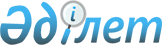 2018 жылға арналған Зеренді ауданында пробация қызметінің есебінде тұрған адамдарды жұмысқа орналастыру үшін жұмыс орындарының квотасын белгілеу туралыАқмола облысы Зеренді ауданы әкімдігінің 2017 жылғы 13 қарашадағы № А-10/530 қаулысы. Ақмола облысының Әділет департаментінде 2017 жылғы 24 қарашада № 6188 болып тіркелді
      РҚАО-ның ескертпесі.

      Құжаттың мәтінінде түпнұсқаның пунктуациясы мен орфографиясы сақталған.
      Қазақстан Республикасының 2014 жылғы 5 шілдедегі Қалмыстық-атқару кодексінің 18-бабы 1-тармағының 2) тармақшасына, "Халықты жұмыспен қамту туралы" Қазақстан Республикасының 2016 жылғы 6 сәуірдегі Заңының 9-бабының 7) тармақшасына, 27-бабы 1-тармағының 2) тармақшасына, "Ата-анасынан кәмелеттік жасқа толғанға дейін айырылған немесе ата-анасының қамқорлығынсыз қалған, білім беру ұйымдарының түлектері болып табылатын жастар қатарындағы азаматтарды, бас бостандығынан айыру орындарынан босатылған адамдарды, пробация қызметінің есебінде тұрған адамдарды жұмысқа орналастыру үшін жұмыс орындарын квоталау қағидаларын бекіту туралы" Қазақстан Республикасы Денсаулық сақтау және әлеуметтік даму министрінің 2016 жылғы 26 мамырдағы № 412 бұйрығына (Нормативтік құқықтық актілерді мемлекеттік тіркеу тізілімінде № 13898 болып тіркелген) сәйкес, Зеренді ауданының әкімдігі ҚАУЛЫ ЕТЕДІ:
      1. Осы қаулының қосымшасына сәйкес, 2018 жылға арналған Зеренді ауданында пробация қызметінің есебінде тұрған адамдарды жұмысқа орналастыру үшін жұмыс орындарының квотасы белгіленсін.
      2. Осы қаулының орындалуын бақылау аудан әкімінің орынбасары А.Е.Қапышевқа жүктелсін.
      3. Осы қаулы Ақмола облысының Әділет департаментінде мемлекеттік тіркелген күнінен бастап күшіне енеді және ресми жарияланған күнінен бастап қолданысқа енгізіледі.  2018 жылға арналған Зеренді ауданында пробация қызметінің есебінде тұрған адамдарды жұмысқа орналастыру үшін жұмыс орындарының квотасы
					© 2012. Қазақстан Республикасы Әділет министрлігінің «Қазақстан Республикасының Заңнама және құқықтық ақпарат институты» ШЖҚ РМК
				
      Зеренді ауданының әкімі

А.Мұратұлы
Зеренді ауданы әкімдігінің
2017 жылғы "13" қарашадағы
№ А-10/530 қаулысына
қосымша
№
Ұйымдар атауы
Жұмыскерлердің тізімдік саны
Квота мөлшері (%)
1
"Әз" жауапкершілігі шектеулі серіктестігі
3
33,3
2
"Аккайын+Ж" жауапкершілігі шектеулі серіктестігі
25
4
3
"Асыл-2005" жауапкершілігі шектеулі серіктестігі
8
12,5
4
"Викторовское" жауапкершілігі шектеулі серіктестігі
130
0,8